SART Monthly Webinar 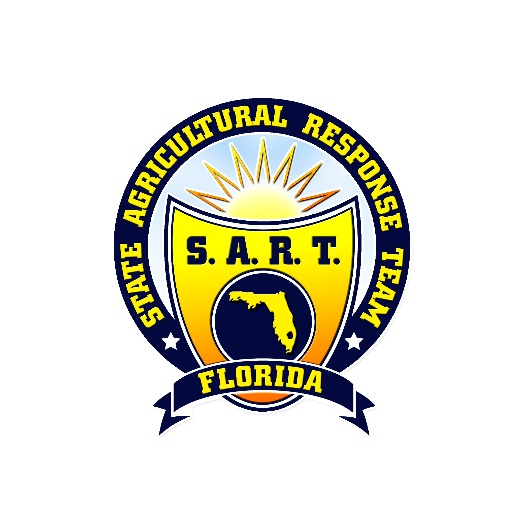 Thursday, October 28th, 20212:00 P.M. – 3:00 P.M.Please join my meeting from your computer, tablet or smartphone. 
https://global.gotomeeting.com/join/922739101You can also dial in using your phone. 
United States (Toll Free): 1 877 309 2073 
United States: +1 (646) 749-3129Access Code: 922-739-101

Agenda2:00    Welcome and Roll Call – Nick Morrow (FDACS)2021 In Kind Partner Contributions Incident Command System (ICS) Training Opportunities Reminder: Review SART Partner Contact List for Updates2:10    SARC Update – Consie von Gontard (SARC)2:25   FAD SAFE November 15-18, 2021 – SART Coordination and Play, What to Expect, and How to Play in the Virtual Functional Exercise– Ben Motes (FDACS)2:55   SART Partner Updates – All